助けあい協力シート（記載例）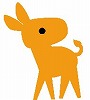 １．対象者２．緊急時連絡先３．情報提供先　　このシートに記入された内容は他に漏らさないよう厳重に取り扱ってください。４．本人写真欄等【同意欄】別紙に基づき個人情報の取り扱いに関する説明を受け、シートを利用することに同意します。※この同意につきましては、親族の方に限ります。（説明者）氏名　　〇〇　〇〇　　　　続柄（　担当ケアマネ　）　　　　（同意者）氏名　　□□　□□　　　　続柄（　　　長女　　　）シート記入年月日令和 〇年 〇月 〇日 情報提供者  氏名：〇〇　〇〇　　続柄（　〇〇　）情報提供者  氏名：〇〇　〇〇　　続柄（　〇〇　）情報提供者  氏名：〇〇　〇〇　　続柄（　〇〇　）フリガナアイラ　　ハナコアイラ　　ハナコ生年月日昭和〇年〇月〇日氏名姶良　花子姶良　花子生年月日昭和〇年〇月〇日住所姶良市宮島町自治会（　〇〇〇　）姶良市宮島町自治会（　〇〇〇　）連絡先自宅　　６４ー〇〇〇〇携帯身体的特徴１身長　　150　cm　　　　　　体型（■やせ型　　□普通　　□太め）　身長　　150　cm　　　　　　体型（■やせ型　　□普通　　□太め）　身長　　150　cm　　　　　　体型（■やせ型　　□普通　　□太め）　身長　　150　cm　　　　　　体型（■やせ型　　□普通　　□太め）　身体的特徴２メガネ（□あり　　■なし）　髪型・色（　パーマ、白髪交じり　　　　　　）メガネ（□あり　　■なし）　髪型・色（　パーマ、白髪交じり　　　　　　）メガネ（□あり　　■なし）　髪型・色（　パーマ、白髪交じり　　　　　　）メガネ（□あり　　■なし）　髪型・色（　パーマ、白髪交じり　　　　　　）既往疾患□高血圧症　■糖尿病　□脳卒中　□その他（　　　　　　　　　　　　　　　　）□高血圧症　■糖尿病　□脳卒中　□その他（　　　　　　　　　　　　　　　　）□高血圧症　■糖尿病　□脳卒中　□その他（　　　　　　　　　　　　　　　　）□高血圧症　■糖尿病　□脳卒中　□その他（　　　　　　　　　　　　　　　　）かかりつけ医　△△病院　△△病院連絡先〇〇―〇〇〇〇その他特徴利用中のサービス　■あり（○○デイケア：月・木　迎え〇時、帰宅〇時）　□なし移動手段　　　　　■徒歩　　□自転車　　□バス　　□タクシー　　□自家用車よく行く場所　　　■あり（ 　〇〇〇　、　△△△               ）　　　□なし利用中のサービス　■あり（○○デイケア：月・木　迎え〇時、帰宅〇時）　□なし移動手段　　　　　■徒歩　　□自転車　　□バス　　□タクシー　　□自家用車よく行く場所　　　■あり（ 　〇〇〇　、　△△△               ）　　　□なし利用中のサービス　■あり（○○デイケア：月・木　迎え〇時、帰宅〇時）　□なし移動手段　　　　　■徒歩　　□自転車　　□バス　　□タクシー　　□自家用車よく行く場所　　　■あり（ 　〇〇〇　、　△△△               ）　　　□なし利用中のサービス　■あり（○○デイケア：月・木　迎え〇時、帰宅〇時）　□なし移動手段　　　　　■徒歩　　□自転車　　□バス　　□タクシー　　□自家用車よく行く場所　　　■あり（ 　〇〇〇　、　△△△               ）　　　□なし備考※よく行く場所や身体的な特徴、対象者の捜索の際に気を付けたほうが良いことなどをご記入ください。亡くなった夫が入院していた病院に「洗濯物を取りに行く」と言い出かける。家族がいる時は見守ることが出来るが、いない時に出かけた時は病院へたどり着けずに鹿児島方面に向かって国道を歩いていることが多い。出かける時間は１１～１７時頃のことが多い。　糖尿病による通院加療中であり、低血糖症状を起こすこともあるため飴玉を本人のハンドバッグに入れているのだが、ハンドバッグを持って出なかった時の心配がある。その為、捜索する時は飴玉を携行する必要がある。※よく行く場所や身体的な特徴、対象者の捜索の際に気を付けたほうが良いことなどをご記入ください。亡くなった夫が入院していた病院に「洗濯物を取りに行く」と言い出かける。家族がいる時は見守ることが出来るが、いない時に出かけた時は病院へたどり着けずに鹿児島方面に向かって国道を歩いていることが多い。出かける時間は１１～１７時頃のことが多い。　糖尿病による通院加療中であり、低血糖症状を起こすこともあるため飴玉を本人のハンドバッグに入れているのだが、ハンドバッグを持って出なかった時の心配がある。その為、捜索する時は飴玉を携行する必要がある。※よく行く場所や身体的な特徴、対象者の捜索の際に気を付けたほうが良いことなどをご記入ください。亡くなった夫が入院していた病院に「洗濯物を取りに行く」と言い出かける。家族がいる時は見守ることが出来るが、いない時に出かけた時は病院へたどり着けずに鹿児島方面に向かって国道を歩いていることが多い。出かける時間は１１～１７時頃のことが多い。　糖尿病による通院加療中であり、低血糖症状を起こすこともあるため飴玉を本人のハンドバッグに入れているのだが、ハンドバッグを持って出なかった時の心配がある。その為、捜索する時は飴玉を携行する必要がある。※よく行く場所や身体的な特徴、対象者の捜索の際に気を付けたほうが良いことなどをご記入ください。亡くなった夫が入院していた病院に「洗濯物を取りに行く」と言い出かける。家族がいる時は見守ることが出来るが、いない時に出かけた時は病院へたどり着けずに鹿児島方面に向かって国道を歩いていることが多い。出かける時間は１１～１７時頃のことが多い。　糖尿病による通院加療中であり、低血糖症状を起こすこともあるため飴玉を本人のハンドバッグに入れているのだが、ハンドバッグを持って出なかった時の心配がある。その為、捜索する時は飴玉を携行する必要がある。１フリガナ　　　　　　アイラ　クスミ　　　　　　アイラ　クスミ連絡先自宅　６４－〇〇〇〇携帯　０９０-○○○○-○○○○１氏名　　　　　姶良　楠美　　　　　　　　　　　　　　姶良　楠美　　　　　　　　　連絡先自宅　６４－〇〇〇〇携帯　０９０-○○○○-○○○○１住所姶良市宮島町姶良市宮島町対象者との続柄長女２フリガナフリガナアイラ　リュウモン連絡先自宅　６３－□□□□携帯　０８０-○○○○-○○○○２氏名氏名姶良　龍門　　　連絡先自宅　６３－□□□□携帯　０８０-○○○○-○○○○２住所住所姶良市加治木町対象者との続柄　　　　　甥３フリガナフリガナ連絡先自宅携帯３氏名氏名連絡先自宅携帯３住所住所対象者との続柄４ケアマネ氏名ケアマネ氏名○○　ケアマネジャー○○　ケアマネジャー○○　ケアマネジャー４事業所名事業所名居宅介護支援事業所□□事業所連絡先〇〇-〇〇〇〇機関名機関名電話番号担当者等姶良警察署６５－０１１０姶良消防署６３－３２８７姶良市地域包括支援センター６４－５５３７このシートに関する問い合わせ先〇〇駅スーパー○○顔のアップ全身所持品全身認知症高齢者徘徊感知機器の使用状況（※未使用の場合は、この機会に使用をご検討ください）■玄関・ベッドサイド等のセンサー　（介護保険　自費）　□電波機能付き　（介護保険　　自費）■ＧＰＳ機能付き機器　（介護保険　　自費）　　　　　　□なし認知症高齢者徘徊感知機器の使用状況（※未使用の場合は、この機会に使用をご検討ください）■玄関・ベッドサイド等のセンサー　（介護保険　自費）　□電波機能付き　（介護保険　　自費）■ＧＰＳ機能付き機器　（介護保険　　自費）　　　　　　□なし